Introductions, Welcome, and Good-Byes – Matthew Beyersdorf & Dr. Brenda S. EstradaApproval of September 27th, MinutesAnnouncements:Nuventive deadlines for 4- year and for annuals ( although we do not review annuals)Discuss Update to WebsiteDiscuss Rubric ( do we need to include what we recommend the institution do to support the area presenting their 4 year)Deans and Managers will need to submit a yearly Program Review on Nuventive for Dr. Nery and President’s Cabinet to ReviewProgram Review Workshops on NuventiveList of programs with four-year reviews due:English as a Second Language (SCE)Global Business and EntrepreneurshipLegal StudiesCommunication StudiesPhilosophyEnglishAuto/Diesel/Welding (three programs)Fire TechnologyChild Development and Education StudiesSLPAEMLSChemistryMathematicsNursingDisabled Student Programs & Services (Student Services)Assessment (Student Services)Career Center (Student Services)Health and Wellness Center (Student Services) The VP of Student Services has requested this be moved to Fall 2024 as Manager over area retiredAction Items:Creation of 2023/2024 Goals – Matthew BeyersdorfReview SAC I&E Plan_DRAFT for potential GoalsStudy Session dates, times, and volunteersReview of “Program Review Committee: Purpose, Charge, Membership Structure”Fall 2022 Meeting Schedule: Monday’s 1:00 p.m.-2:00 p.m.November 27December ???  Do we want to have a  special 30-minute planning meeting, 1:00 p.m.-1:30 p.m.Holidays: November 10 and November 23 -24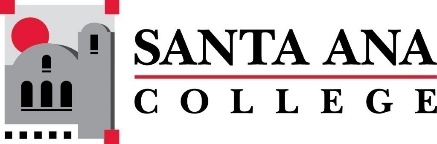 SAC Program Review Committee AgendaOctober 23, 20231:00p.m. – 2:00 p.m. Zoom:https://rsccd-edu.zoom.us/j/88157127065 SAC Program Review Committee AgendaOctober 23, 20231:00p.m. – 2:00 p.m. Zoom:https://rsccd-edu.zoom.us/j/88157127065 